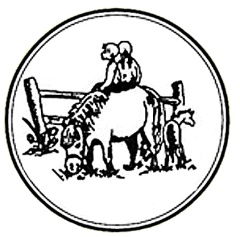 Maryland Pony BreedersAnnual Meeting & Awards BanquetSunday January 8th, 201711 a.m. – 2 p.m.MOUNTAIN BRANCHGrill & Pub1827 Mountain RoadJoppa, Maryland  21085Silent Auction Items Needed – All donations  greatly appreciated.  Funds raised from the auction are used to promote and assist the Futurity portion of our Annual Show.For information, please contact Susie Weigand  poniesrule2001@yahoo.comAdults: $35 (Cash Bar)Children 3-10: $20Total Number of tickets: _________ Total Amount: ___________Please list names of those attending__________________________________________Send checks payable to the Maryland Pony Breeders, Inc. (MPB,  Inc.)By January 1, 2015 toMPBP.O. Box 2106Easton, Maryland  21601Brunch Schedule:11:00 – 11:30 Registration & Silent Auction Start11:30 – 12:30 Brunch12:30 – 1:00 Annual Meeting1:30 - Silent Auction ends1:30 – 2:00 Awards